от 09.01.2024г.                                             № 1О предоставлении земельного  участкасельскохозяйственного назначения в аренду на три года	 Бектурганову Аманжолу СериковичуРассмотрев заявление Бектурганова  Аманжола   Сериковича  о предоставлении земельного  участка  сельскохозяйственного назначения в аренду, руководствуясь ст. 28 Земельного кодекса Российской Федерации от 25.10.2001 г. № 136-ФЗ, Федеральным законом от 17.04.2006 г. № 53-ФЗ «О внесении изменений в Земельный кодекс Российской Федерации», Администрация Толстинского сельского поселения ПОСТАНОВЛЯЕТ:Предоставить в аренду Бектурганову Аманжолу Сериковичу следующий земельный  участок: Земельный участок из земель сельскохозяйственного назначения, с кадастровым № 74:05:44 00 003:116, расположенный примерно в 1469 м. по направлению на северо-восток от ориентира: Россия, Челябинская область, Варненский район, с. Толсты, ул. Молодежная, д.2, для выпаса скота и сенокошения в границах, указанных  в кадастровом паспорте земельного участка, прилагаемом к настоящему постановлению, общей площадью 324 2985 кв.м.     Вышеуказанный  земельный участок предоставить в аренду  Бектурганову Аманжолу Сериковичу  сроком на три года.Администрации Толстинского сельского поселения заключить договор аренды земельного  участка  с Бектургановым Аманжолом Сериковичем сроком на три года. Бектурганов Аманжол Серикович обязан своевременно обеспечить государственную регистрацию договора  аренды.Настоящее постановление вступает в силу с момента подписания.        Настоящее постановление подлежит официальному опубликованию            на  официальном сайте Толстинского сельского поселения.                                                                          Глава Толстинского сельского поселения                                  П.И. Канайкин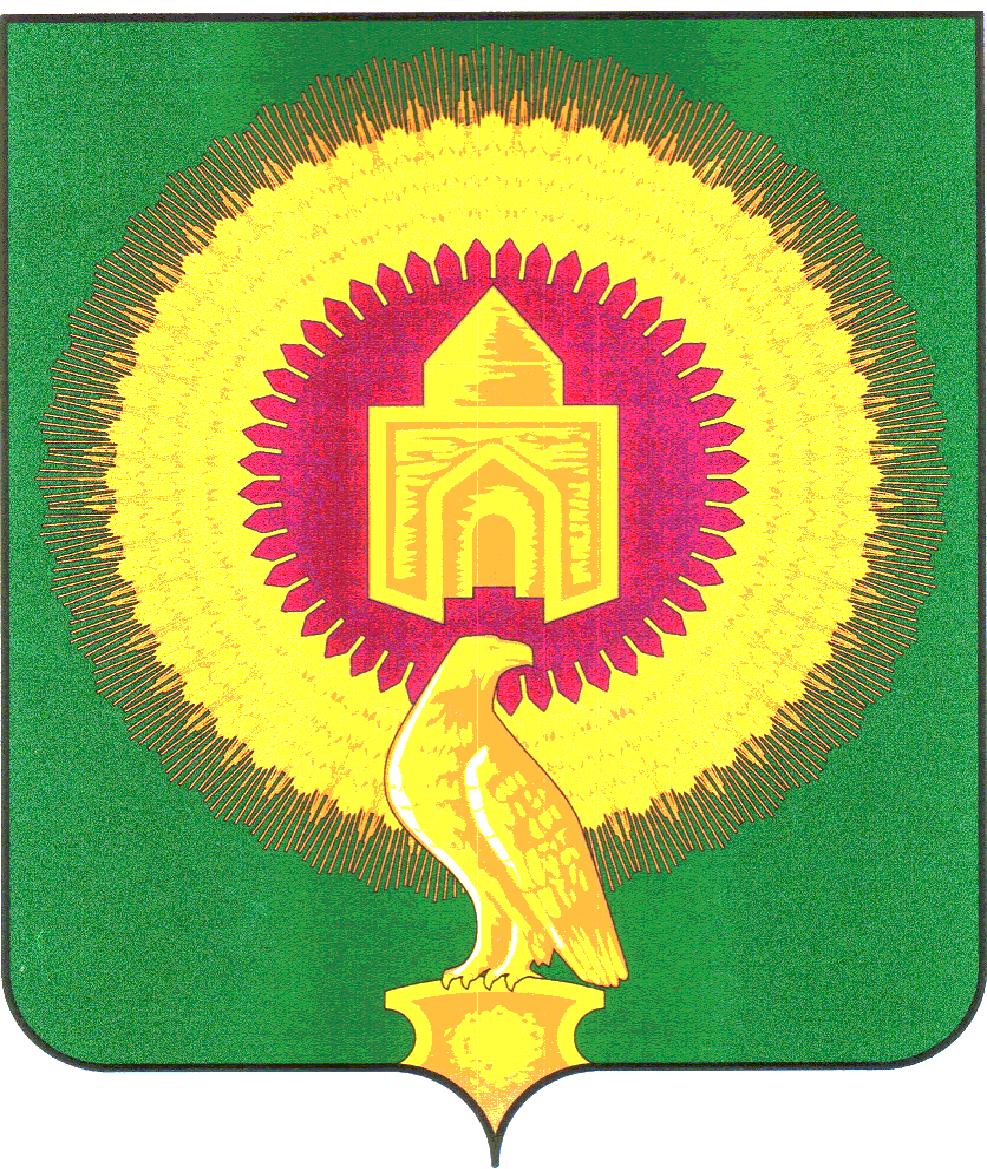 АДМИНИСТРАЦИЯ                                                                       ТОЛСТИНСКОГО СЕЛЬСКОГО ПОСЕЛЕНИЯВАРНЕНСКОГО МУНИЦИПАЛЬНОГО РАЙОНАЧЕЛЯБИНСКОЙ ОБЛАСТИПОСТАНОВЛЕНИЕ